МКДОУ «ЦРР-д/с№4»ул.Коммунальная, 93,п.г.т Анна,. Воронежская область Сценарий образовательной деятельности по физическому культуредля детей 5-6 летТема: «В гости в Олимпийскую деревню с Белым Медведем».С учётом требований ФГОС ДО.Направление: физическое развитие.Вид деятельности: двигательный, игровой.Подготовила: Шатских Л.И., инструктор по физической культуре, ВККАнна-2014г.Цель: формирование мотивации к ведению здорового образа жизни  и повышение интереса к занятиям физической культурой.Задачи.Образовательные:формировать осознанную потребность в двигательной активности и физическом совершенствовании;содействовать познавательному развитию ребенка: создание  у детей представлений о зимних видах спорта, расширение знаний  детей о символах  Олимпийских игр.Развивающие:развивать у детей физические качества: силу, быстроту, ловкость;обогащать двигательный опыт детей.Оздоровительные:формировать навык правильной осанки;совершенствовать функциональные системы организма ребёнка.Воспитательные:воспитывать у детей желание самостоятельно организовывать и проводить подвижные игры и упражнения со сверстниками;воспитывать  волевые качества: целеустремленность, выдержку, силу, ловкость, воспитывать концентрацию внимания и желание побеждать и сопереживать.  Оборудование: 1 .Оформление:  интерактивная доска  (заставка - олимпийские кольца,  флаг, талисманы);2. Мультимедиа для демонстрации презентации.3. Игрушка-талисман  белый медведь.Спортивный инвентарь: гимнастические скамейки, шведская стенка, маты, цветные конусы, корзины, малые мячи, обручи.Предварительная работа:1. Чтение художественной литературы на спортивную тематику.2. Рассматривание репродукций,   иллюстраций на спортивную тематику.3.Создание презентации « 12 Олимпийских дисциплин зимних видов спорта».4. Просмотр видеоматериалов по теме: « Олимпийские игры».5. Беседы о спорте.6.Разучивание стихов, слушание  песен о спорте, загадывание загадок.7. Выставка рисунков «Игры зимой».8. Проведение подвижных игр.План работы: Создание проблемной  ситуации.Разработка алгоритма достижения цели. Показ слайдов  презентации: зимних видов спорта.ОРУ- имитация видов спорта.Основные виды движений.Подвижные игры.Самомассаж.Рефлексия.Оценка деятельности детей.Микро-цельХод занятияХод занятияЧто на каждом этапе получает ребеноккомментарии I.Вводная часть 7 – 8 мин. 1.Построение в шеренгу I.Вводная часть 7 – 8 мин. 1.Построение в шеренгуФормирование интереса2. Организационный момент. Приглашение Белого Медведя, талисмана Игр в Сочи,  в гости в Олимпийскую деревню(презентация – слайд 1, 2, 3)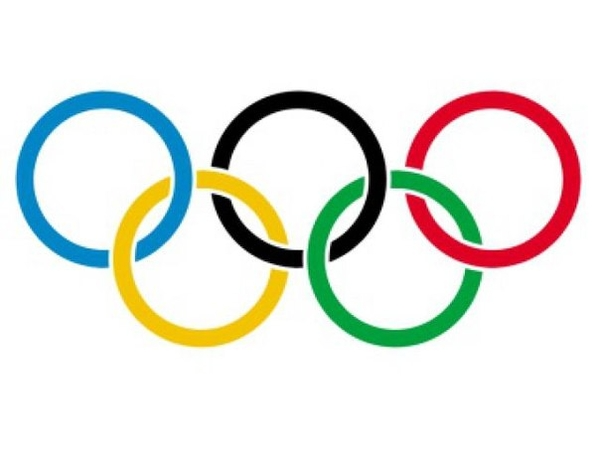 2. Организационный момент. Приглашение Белого Медведя, талисмана Игр в Сочи,  в гости в Олимпийскую деревню(презентация – слайд 1, 2, 3)Развитие любознательности3. Создание  проблемной ситуации.Инструктор по физической культуре:Какие нам придётся проявить качества, без которых не обойтись в трудной дороге?(Ответы детей)В путь ! 3. Создание  проблемной ситуации.Инструктор по физической культуре:Какие нам придётся проявить качества, без которых не обойтись в трудной дороге?(Ответы детей)В путь ! Мотивация на деятельностьФормирование навыков двигательной  активности4.Ходьба  (музыкальное сопровождение: марш, allegro) - обычная- на носках - боком, приставным шагом  (у обрыва)- по скамейке (узкая тропинка)- обычная- спиной вперёд  (сильный ветер)-быстрая - ноги с двух сторон от скамейки, руки на скамейке (через поваленные деревья)-высоко поднимая бедро  (по глубокому снегу)- спортивная4.Ходьба  (музыкальное сопровождение: марш, allegro) - обычная- на носках - боком, приставным шагом  (у обрыва)- по скамейке (узкая тропинка)- обычная- спиной вперёд  (сильный ветер)-быстрая - ноги с двух сторон от скамейки, руки на скамейке (через поваленные деревья)-высоко поднимая бедро  (по глубокому снегу)- спортивнаяРазвитие чувства ритмаУкрепление мышц ног, туловища5.Медленный бег  (музыка: presto )5.Медленный бег  (музыка: presto )Совершенствование функциональных систем организма6.Упражнения  на восстановление   дыхания6.Упражнения  на восстановление   дыханияАдаптация дыхательной системы к физической нагрузкеАктуализация знаний7. Ситуация общения На интерактивной доске появляются слайды № 4- 17 с изображением спортсменов, занимающимися зимними видами спортаБелый Медведь беседует с детьми в Олимпийской  деревне.7. Ситуация общения На интерактивной доске появляются слайды № 4- 17 с изображением спортсменов, занимающимися зимними видами спортаБелый Медведь беседует с детьми в Олимпийской  деревне.Расширение кругозора Отработка умений перевода зрительных образов в двигательные8. Игра-имитация  «Повтори быстрей!» Девочки  выбирают  вид спорта –коньки, фигурное катание, лыжи . Дети имитируют.   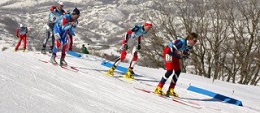 Мальчики  выбирают  вид спорта –хоккей, сноуборд, горные лыжи, бобслей, кёрлинг. Имитация. 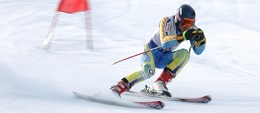 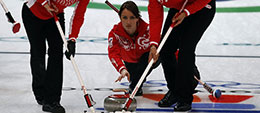 8. Игра-имитация  «Повтори быстрей!» Девочки  выбирают  вид спорта –коньки, фигурное катание, лыжи . Дети имитируют.   Мальчики  выбирают  вид спорта –хоккей, сноуборд, горные лыжи, бобслей, кёрлинг. Имитация. Формирование двигательной  культурыУсвоение способов деятельностиФормирование осознанного отношения к выбору вида спорта II.Основная часть 15 – 17 мин.II.Основная часть 15 – 17 мин.1.Проблемно-развивающая ситуацияИнструктор по физической культуре: -Продолжаем  путь. Какие сугробы!!!  Поможем расчистить? Как ?Что будем делать дальше? Для чего?(Ответы детей)1.Проблемно-развивающая ситуацияИнструктор по физической культуре: -Продолжаем  путь. Какие сугробы!!!  Поможем расчистить? Как ?Что будем делать дальше? Для чего?(Ответы детей)Осознанную потребность в двигательной активностиРазвитие ловкости2. Игра «Снежный завал». В большой обруч кладут много маленьких мячей.Дети: построение в две шеренги-  передают из рук в руки по одному мячу и кладут в другой обруч.Каждая команда – в  свой!Повтор 2 раза.2. Игра «Снежный завал». В большой обруч кладут много маленьких мячей.Дети: построение в две шеренги-  передают из рук в руки по одному мячу и кладут в другой обруч.Каждая команда – в  свой!Повтор 2 раза.Развитие мелкой моторикиОсвоение основных движений3.Инструктор по физической культуре: -Открыт  доступ к вершине горы.Лазание по гимнастической стенке. Повтор 2-3 раза.3.Инструктор по физической культуре: -Открыт  доступ к вершине горы.Лазание по гимнастической стенке. Повтор 2-3 раза.Контролирует свои движенияРазвитие силы, ловкости Улучшение кровообращения в мышцахРазвитие умения групповой самостоятельной деятельности4.Игра «Снежинки-льдинки». Дети свободно  летают «снежинками» под музыку. Без музыки- «льдинки», лечь на пол на живот руки вверх.Повтор 2-3 раза.4.Игра «Снежинки-льдинки». Дети свободно  летают «снежинками» под музыку. Без музыки- «льдинки», лечь на пол на живот руки вверх.Повтор 2-3 раза.Развитие координации движений иориентировки  в пространстве.Укрепление  мышц  туловища, рук.Создание  положительного эмоционального фона.Переключение внимания детей5.Игра «Черное море»(Музыкальное сопровождение)Дети стоят в кругу, взявшись за руки. Раскачивание рук вперед-назад – « волна выше – ниже» под музыку;  поворот вокруг  себя-«водоворот»; и.п.- стойка на одной ноге, руки в стороны, ладони вверх –«чайка в полёте»Повтор 2-3 раза.Презентация – слайд  №185.Игра «Черное море»(Музыкальное сопровождение)Дети стоят в кругу, взявшись за руки. Раскачивание рук вперед-назад – « волна выше – ниже» под музыку;  поворот вокруг  себя-«водоворот»; и.п.- стойка на одной ноге, руки в стороны, ладони вверх –«чайка в полёте»Повтор 2-3 раза.Презентация – слайд  №18Развитие воображенияНавык правильной осанкиФормирование умения чувствовать красоту движенийIII. Заключительная часть 3– 5 мин.III. Заключительная часть 3– 5 мин.1.Самомассаж «Снеговик» Раз — рука, два — рука,Лепим мы снеговика.Мы скатаем снежный ком —Вот такой,А потом поменьше ком —Вот такой,А наверх поставим мы Маленький комок.Вот и вышел снеговик —Снеговичок.Снег, ведерко и морковка,Да уменье, да сноровка —И готов снеговичок.Очень милый толстячок!Дети вытягивают вперед одну руку, затем другую. Имитируют лепку снежков. Ладонями делают круговые движения по бедрам.Разводят руки в стороны, показывая большую величину кома. Растирают ладонями грудь. Показывают руками величину кома поменьше.Поглаживают ладонями щеки. Соединяют пальцы рук вместе, держа ладони на расстоянии («маленький комок»).Ставят руки на пояс и делают повороты корпуса вправо-влево.Здоровьесберегающая  технологияНормализация функций организмаСнятие  напряжения2. Релаксация «Облака».Дети лежат на спине с закрытыми глазами. Мышцы расслаблены. Наблюдение за воображаемыми облаками.2. Релаксация «Облака».Дети лежат на спине с закрытыми глазами. Мышцы расслаблены. Наблюдение за воображаемыми облаками. Восстановление организма3. Ситуация общения.Прощание с Белым Медведем.Возвращение  в  детский сад.3. Ситуация общения.Прощание с Белым Медведем.Возвращение  в  детский сад.Чувство удовлетворения-Развивать умение давать оценку своим двигательным действиям4. Рефлексия.Инструктор по физической культуре:- Какое настроение ? Что узнали ? Покажите мышцы, которые  стали сильней ?Ответы детей.4. Рефлексия.Инструктор по физической культуре:- Какое настроение ? Что узнали ? Покажите мышцы, которые  стали сильней ?Ответы детей.Формирование представления о физической культуре как о средстве укрепления здоровья5. Оценка деятельности детей.Дети: построение в шеренгу.Инструктор по физической культуре:Видим здоровых  детей, которым нравится заниматься  зимними  видами спорта.5. Оценка деятельности детей.Дети: построение в шеренгу.Инструктор по физической культуре:Видим здоровых  детей, которым нравится заниматься  зимними  видами спорта.Чувство радости